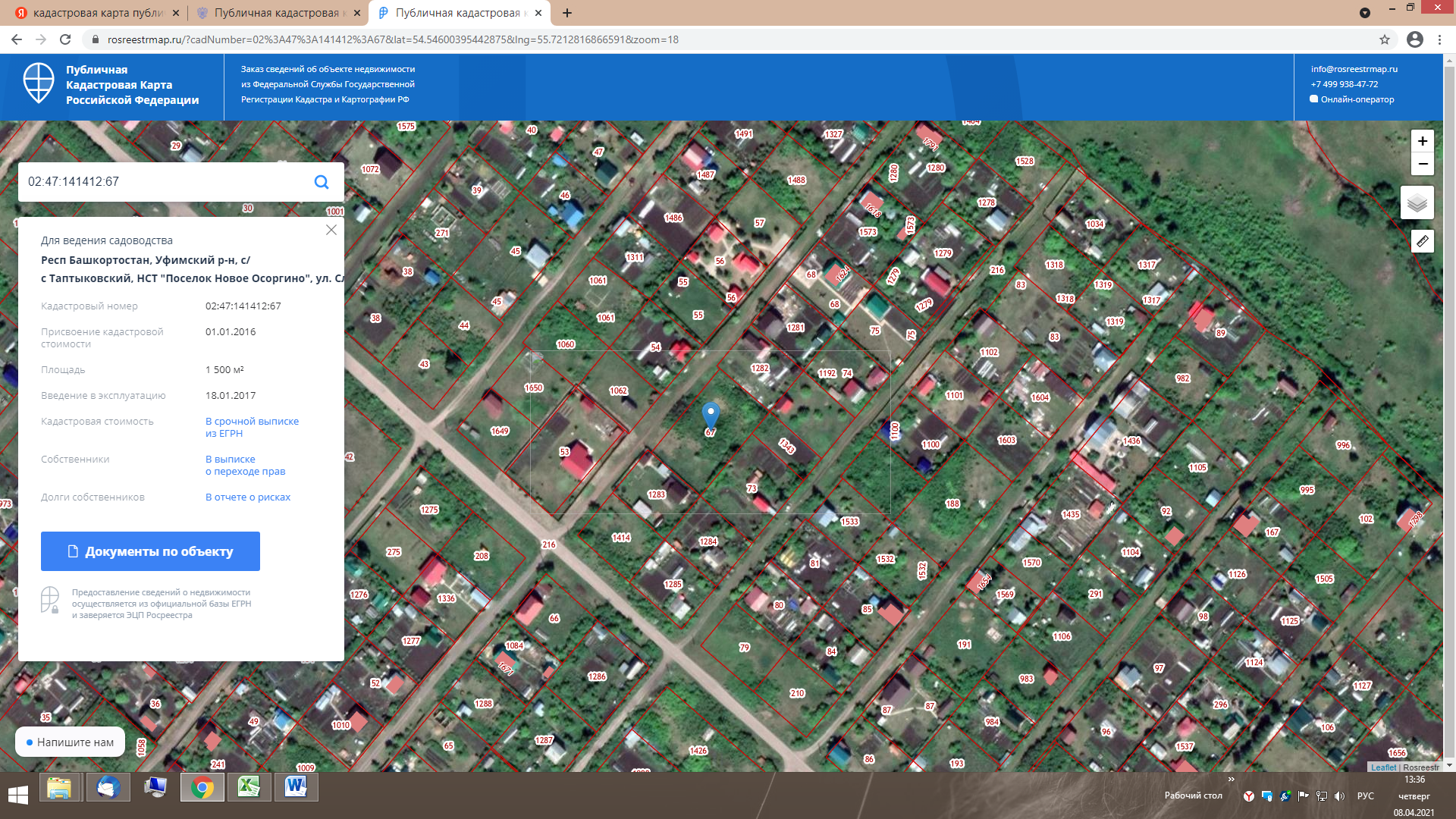 Для ведения садоводстваРесп Башкортостан, Уфимский р-н, с/с Таптыковский, НСТ "Поселок Новое Осоргино", ул. Сливовая, уч.57; Кадастровый номер	02:47:141412:67Присвоение кадастровой стоимости	01.01.2016,Площадь	1 500 м²Введение в эксплуатацию	18.01.2017